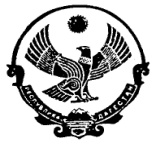 Общество с ограниченной ответственностью«Т Е П Л О С Н А Б»368120,  РД  г. Кизилюрт,  ул. Малагусейнова, 6 	«10 » апреля  2022 г.	№ 56Сведения о качестве горячей воды, подаваемой из сетей централизованного горячего водоснабженияООО «Теплоснаб»Параметры горячей воды подаваемой населению ГО «город Кизилюрт» в соответствии с ГОСТ 2874-82.Температура на выходе с котельной – 64 градуса. Температура на входе в жилые дома 55 градусов.Запах – отсутствует. Содержание растворенного кислорода 0,1 мг/л Взвешенные вещества – 1,5 мг/л. Общее водородное число – 8,5 рН. Окисляемость водной среды – 6 мг/л. Концентрация железистых соединений – 0,24 мг/л. Вода соответствует СанПиН 2.1.4.2496-09.Число исследований , проведенных в рамках производственного контроля качества и безопасности питьевой воды – 2 раза в месяц.Генеральный директор                                                                   А. Д. Нурутдинов ООО «Теплоснаб»